                        Даримбетова Гульжан Мухамбетжановна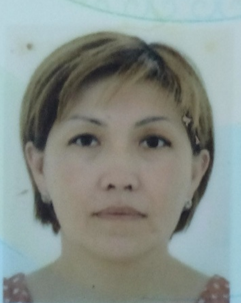 г. Нур-СултанШкола-лицей №59Учитель начальных классов, педагог-исследовательПраздники народов КазахстанаУрок познания мира №32Праздники народов КазахстанаУрок познания мира №32Праздники народов КазахстанаУрок познания мира №32Праздники народов КазахстанаШкола: школа-лицей № 59 г. Нур-СултанШкола: школа-лицей № 59 г. Нур-СултанШкола: школа-лицей № 59 г. Нур-СултанШкола: школа-лицей № 59 г. Нур-СултанЧисло: 30.04.2020г.Число: 30.04.2020г.Число: 30.04.2020г.Ф.И.О. учителя: Даримбетова Гульжан МухамбетжановнаФ.И.О. учителя: Даримбетова Гульжан МухамбетжановнаФ.И.О. учителя: Даримбетова Гульжан МухамбетжановнаФ.И.О. учителя: Даримбетова Гульжан МухамбетжановнаКласс: 3 «О»Кол-во присутствующих: 37Кол-во присутствующих: 37Кол-во присутствующих: 37Отсутствующих:0Отсутствующих:0Отсутствующих:0Цели обучения данного урока3.1.6.1. На основе исследований творчески представлять значение праздников народов Казахстана.3.1.6.1. На основе исследований творчески представлять значение праздников народов Казахстана.3.1.6.1. На основе исследований творчески представлять значение праздников народов Казахстана.3.1.6.1. На основе исследований творчески представлять значение праздников народов Казахстана.3.1.6.1. На основе исследований творчески представлять значение праздников народов Казахстана.3.1.6.1. На основе исследований творчески представлять значение праздников народов Казахстана.Развитие навыковЗнание, понимание, применение, анализ, синтез. Знание, понимание, применение, анализ, синтез. Знание, понимание, применение, анализ, синтез. Знание, понимание, применение, анализ, синтез. Знание, понимание, применение, анализ, синтез. Знание, понимание, применение, анализ, синтез. Предполагаемый  результатВсе учащиеся смогут:Определять хозяйственное значение крупных природных объектов (гор, равнин, озер и рек)Все учащиеся смогут:Определять хозяйственное значение крупных природных объектов (гор, равнин, озер и рек)Все учащиеся смогут:Определять хозяйственное значение крупных природных объектов (гор, равнин, озер и рек)Все учащиеся смогут:Определять хозяйственное значение крупных природных объектов (гор, равнин, озер и рек)Все учащиеся смогут:Определять хозяйственное значение крупных природных объектов (гор, равнин, озер и рек)Все учащиеся смогут:Определять хозяйственное значение крупных природных объектов (гор, равнин, озер и рек)Предполагаемый  результатНа основе исследований творчески представлять значение праздников народов КазахстанаНа основе исследований творчески представлять значение праздников народов КазахстанаНа основе исследований творчески представлять значение праздников народов КазахстанаНа основе исследований творчески представлять значение праздников народов КазахстанаНа основе исследований творчески представлять значение праздников народов КазахстанаНа основе исследований творчески представлять значение праздников народов КазахстанаПредполагаемый  результатБольшинство учащихся смогут:Большинство учащихся смогут:Большинство учащихся смогут:Большинство учащихся смогут:Большинство учащихся смогут:Большинство учащихся смогут:Предполагаемый  результатСпланировать план действий  для проведения праздника Создать  поздравительную открытку из природного материалаСпланировать план действий  для проведения праздника Создать  поздравительную открытку из природного материалаСпланировать план действий  для проведения праздника Создать  поздравительную открытку из природного материалаСпланировать план действий  для проведения праздника Создать  поздравительную открытку из природного материалаСпланировать план действий  для проведения праздника Создать  поздравительную открытку из природного материалаСпланировать план действий  для проведения праздника Создать  поздравительную открытку из природного материалаПредполагаемый  результатНекоторые учащиеся смогут:Некоторые учащиеся смогут:Некоторые учащиеся смогут:Некоторые учащиеся смогут:Некоторые учащиеся смогут:Некоторые учащиеся смогут:Предполагаемый  результатПредлагать оригинальные номера для праздничного мероприятия Предлагать оригинальные номера для праздничного мероприятия Предлагать оригинальные номера для праздничного мероприятия Предлагать оригинальные номера для праздничного мероприятия Предлагать оригинальные номера для праздничного мероприятия Предлагать оригинальные номера для праздничного мероприятия Языковая цельПолиязычие: біздің салт-дәстүрлер – наши традиции – our tradition.Полиязычие: біздің салт-дәстүрлер – наши традиции – our tradition.Полиязычие: біздің салт-дәстүрлер – наши традиции – our tradition.Полиязычие: біздің салт-дәстүрлер – наши традиции – our tradition.Полиязычие: біздің салт-дәстүрлер – наши традиции – our tradition.Полиязычие: біздің салт-дәстүрлер – наши традиции – our tradition.Языковая цельОсновные термины и словосочетания:День работников сельского хозяйства, наши традиции, план мероприятий, ответственные, айтыс, состязание, гостеприимство, дружелюбие.Используемый язык для диалога/письма на уроке:Вопросы для обсуждения:Какие праздники отмечают народы Казахстана?Почему этот праздник появился в календаре нашего государства?Почему именно в этот время было решено отмечать День работников сельского хозяйства?Людей, каких профессий чествуют (поздравляют) в этот день? Отмечают ли данный праздник в городе?Выражения для письма:Спланируй план действий  для проведения праздника Составь для одноклассников два вопроса по теме урокаНайди ответ на вопрос: Для чего отмечают день  работников сельского   хозяйства?Напиши письмо - благодарность работникам сельского хозяйства. За что бы ты их поблагодарил?Основные термины и словосочетания:День работников сельского хозяйства, наши традиции, план мероприятий, ответственные, айтыс, состязание, гостеприимство, дружелюбие.Используемый язык для диалога/письма на уроке:Вопросы для обсуждения:Какие праздники отмечают народы Казахстана?Почему этот праздник появился в календаре нашего государства?Почему именно в этот время было решено отмечать День работников сельского хозяйства?Людей, каких профессий чествуют (поздравляют) в этот день? Отмечают ли данный праздник в городе?Выражения для письма:Спланируй план действий  для проведения праздника Составь для одноклассников два вопроса по теме урокаНайди ответ на вопрос: Для чего отмечают день  работников сельского   хозяйства?Напиши письмо - благодарность работникам сельского хозяйства. За что бы ты их поблагодарил?Основные термины и словосочетания:День работников сельского хозяйства, наши традиции, план мероприятий, ответственные, айтыс, состязание, гостеприимство, дружелюбие.Используемый язык для диалога/письма на уроке:Вопросы для обсуждения:Какие праздники отмечают народы Казахстана?Почему этот праздник появился в календаре нашего государства?Почему именно в этот время было решено отмечать День работников сельского хозяйства?Людей, каких профессий чествуют (поздравляют) в этот день? Отмечают ли данный праздник в городе?Выражения для письма:Спланируй план действий  для проведения праздника Составь для одноклассников два вопроса по теме урокаНайди ответ на вопрос: Для чего отмечают день  работников сельского   хозяйства?Напиши письмо - благодарность работникам сельского хозяйства. За что бы ты их поблагодарил?Основные термины и словосочетания:День работников сельского хозяйства, наши традиции, план мероприятий, ответственные, айтыс, состязание, гостеприимство, дружелюбие.Используемый язык для диалога/письма на уроке:Вопросы для обсуждения:Какие праздники отмечают народы Казахстана?Почему этот праздник появился в календаре нашего государства?Почему именно в этот время было решено отмечать День работников сельского хозяйства?Людей, каких профессий чествуют (поздравляют) в этот день? Отмечают ли данный праздник в городе?Выражения для письма:Спланируй план действий  для проведения праздника Составь для одноклассников два вопроса по теме урокаНайди ответ на вопрос: Для чего отмечают день  работников сельского   хозяйства?Напиши письмо - благодарность работникам сельского хозяйства. За что бы ты их поблагодарил?Основные термины и словосочетания:День работников сельского хозяйства, наши традиции, план мероприятий, ответственные, айтыс, состязание, гостеприимство, дружелюбие.Используемый язык для диалога/письма на уроке:Вопросы для обсуждения:Какие праздники отмечают народы Казахстана?Почему этот праздник появился в календаре нашего государства?Почему именно в этот время было решено отмечать День работников сельского хозяйства?Людей, каких профессий чествуют (поздравляют) в этот день? Отмечают ли данный праздник в городе?Выражения для письма:Спланируй план действий  для проведения праздника Составь для одноклассников два вопроса по теме урокаНайди ответ на вопрос: Для чего отмечают день  работников сельского   хозяйства?Напиши письмо - благодарность работникам сельского хозяйства. За что бы ты их поблагодарил?Основные термины и словосочетания:День работников сельского хозяйства, наши традиции, план мероприятий, ответственные, айтыс, состязание, гостеприимство, дружелюбие.Используемый язык для диалога/письма на уроке:Вопросы для обсуждения:Какие праздники отмечают народы Казахстана?Почему этот праздник появился в календаре нашего государства?Почему именно в этот время было решено отмечать День работников сельского хозяйства?Людей, каких профессий чествуют (поздравляют) в этот день? Отмечают ли данный праздник в городе?Выражения для письма:Спланируй план действий  для проведения праздника Составь для одноклассников два вопроса по теме урокаНайди ответ на вопрос: Для чего отмечают день  работников сельского   хозяйства?Напиши письмо - благодарность работникам сельского хозяйства. За что бы ты их поблагодарил?Предшествующие знанияЗнания, полученные во 2 классе, из личного опыта. Знания, полученные во 2 классе, из личного опыта. Знания, полученные во 2 классе, из личного опыта. Знания, полученные во 2 классе, из личного опыта. Знания, полученные во 2 классе, из личного опыта. Знания, полученные во 2 классе, из личного опыта. ПланПланПланПланПланПланПланВремяЗапланированная  деятельностьЗапланированная  деятельностьЗапланированная  деятельностьЗапланированная  деятельностьЗапланированная  деятельностьРесурсы1. Созданиеположительного эмоционального настроя(К)  Посмотрите все на меня!Сегодня экскурсоводом работаю я.Не теряя ни минутки,Приглашаю вас я в путь!Взять все знания в дорогу!И улыбку не забудь!(К)  Посмотрите все на меня!Сегодня экскурсоводом работаю я.Не теряя ни минутки,Приглашаю вас я в путь!Взять все знания в дорогу!И улыбку не забудь!(К)  Посмотрите все на меня!Сегодня экскурсоводом работаю я.Не теряя ни минутки,Приглашаю вас я в путь!Взять все знания в дорогу!И улыбку не забудь!(К)  Посмотрите все на меня!Сегодня экскурсоводом работаю я.Не теряя ни минутки,Приглашаю вас я в путь!Взять все знания в дорогу!И улыбку не забудь!(К)  Посмотрите все на меня!Сегодня экскурсоводом работаю я.Не теряя ни минутки,Приглашаю вас я в путь!Взять все знания в дорогу!И улыбку не забудь!2. Проверка домашнего задания (П,К) Кто и каким видом спорта занимался  в ваших семьях? Что означает эмблема пяти колец?Взаимооценивание с помощью приема «Апло-дисменты».(П,К) Кто и каким видом спорта занимался  в ваших семьях? Что означает эмблема пяти колец?Взаимооценивание с помощью приема «Апло-дисменты».(П,К) Кто и каким видом спорта занимался  в ваших семьях? Что означает эмблема пяти колец?Взаимооценивание с помощью приема «Апло-дисменты».(П,К) Кто и каким видом спорта занимался  в ваших семьях? Что означает эмблема пяти колец?Взаимооценивание с помощью приема «Апло-дисменты».(П,К) Кто и каким видом спорта занимался  в ваших семьях? Что означает эмблема пяти колец?Взаимооценивание с помощью приема «Апло-дисменты».3. Актуализация жизненного опыта.Целеполагание. (И,К) Прочитайте тему урока:  «Какой праздник важнее всех?»Найдите слово, которое будет главным на нашем уроке. (Праздник.) (И,К) Что вы знаете по теме данного урока? Что  вы хотели бы узнать? На ступеньке «пьедестала  знаний»  нарисуй человечка синего цвета, который бы соответствовал  вашим  знаниям по этой теме (целям урока).  К данной работе мы вернёмся в конце урока, на этапе рефлексии, чтобы выяснить, сможете ли вы установить человечка на первое место пьедестала, т.е. достигните ли вы целей урока.(И,К) Прочитайте тему урока:  «Какой праздник важнее всех?»Найдите слово, которое будет главным на нашем уроке. (Праздник.) (И,К) Что вы знаете по теме данного урока? Что  вы хотели бы узнать? На ступеньке «пьедестала  знаний»  нарисуй человечка синего цвета, который бы соответствовал  вашим  знаниям по этой теме (целям урока).  К данной работе мы вернёмся в конце урока, на этапе рефлексии, чтобы выяснить, сможете ли вы установить человечка на первое место пьедестала, т.е. достигните ли вы целей урока.(И,К) Прочитайте тему урока:  «Какой праздник важнее всех?»Найдите слово, которое будет главным на нашем уроке. (Праздник.) (И,К) Что вы знаете по теме данного урока? Что  вы хотели бы узнать? На ступеньке «пьедестала  знаний»  нарисуй человечка синего цвета, который бы соответствовал  вашим  знаниям по этой теме (целям урока).  К данной работе мы вернёмся в конце урока, на этапе рефлексии, чтобы выяснить, сможете ли вы установить человечка на первое место пьедестала, т.е. достигните ли вы целей урока.(И,К) Прочитайте тему урока:  «Какой праздник важнее всех?»Найдите слово, которое будет главным на нашем уроке. (Праздник.) (И,К) Что вы знаете по теме данного урока? Что  вы хотели бы узнать? На ступеньке «пьедестала  знаний»  нарисуй человечка синего цвета, который бы соответствовал  вашим  знаниям по этой теме (целям урока).  К данной работе мы вернёмся в конце урока, на этапе рефлексии, чтобы выяснить, сможете ли вы установить человечка на первое место пьедестала, т.е. достигните ли вы целей урока.(И,К) Прочитайте тему урока:  «Какой праздник важнее всех?»Найдите слово, которое будет главным на нашем уроке. (Праздник.) (И,К) Что вы знаете по теме данного урока? Что  вы хотели бы узнать? На ступеньке «пьедестала  знаний»  нарисуй человечка синего цвета, который бы соответствовал  вашим  знаниям по этой теме (целям урока).  К данной работе мы вернёмся в конце урока, на этапе рефлексии, чтобы выяснить, сможете ли вы установить человечка на первое место пьедестала, т.е. достигните ли вы целей урока.Учебник 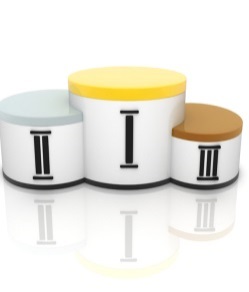 4. Работа по теме урока(К) Работа по тексту.Какие бывают праздники?День работников сельского хозяйства — профессиональный праздник, который сельскохозяйственные работники Казахстана отмечают ежегодно в третье воскресенье ноября. В Казахстане этот   праздник был официально учреждён в 1998 году.(П) Порассуждайте, почему этот праздник появился в календаре нашего государства.Если театр, как известно, начинается с вешалки, то успешное растениеводство и животноводство берёт своё начало со знающих своё дело, грамотных специалистов. А как иначе? Ведь именно работники сельского хозяйства – кормильцы нашей родины.Вывод. Экономика страны, впрочем, как и здоровье населения, зависит от продуктов, производимых сельским хозяйством. Чем они качественнее, тем сильнее нация. Поэтому труд сельхозработников является важным и востребованным.(К)  Людей, каких профессий чествуют (поздравляют) в этот день?  (Например, агроном, хлеборобы, механизаторы, животноводы и др.)(И,П) Работа в  Рабочей тетради.Задание №1.   Отметьте, люди каких профессий отмечают профессиональный праздник День работников сельского хозяйства? Айсулу хотела бы узнать, отмечают ли данный праздник в городе? Без  сельскохозяйственной продукции( мяса, молока,  фруктов, овощей и т.д.)  город бы не выжил. Поэтому данный праздник отмечают и  в городах,  и  в селах. (К) Динамическая пауза  танец «Кора Жорга».(Г) В День работников сельского хозяйства проходят весёлые, задорные игры-соревнования, состязания силачей батыров. В этот день проводится словесное состязание акынов в сопровождении домбры – айтыс. Все поют песни, танцуют и веселятся.Придумай праздничную программу для Дня работников сельского хозяйства.Задание №2.  Составьте план проведения праздника (план-действий, назначьте ответственных). (И,Г) Практическая работа. Из семян, круп или соломки создайте поздравительную открытку. Подумайте, кому её можно подарить.(К) Работа по тексту.Какие бывают праздники?День работников сельского хозяйства — профессиональный праздник, который сельскохозяйственные работники Казахстана отмечают ежегодно в третье воскресенье ноября. В Казахстане этот   праздник был официально учреждён в 1998 году.(П) Порассуждайте, почему этот праздник появился в календаре нашего государства.Если театр, как известно, начинается с вешалки, то успешное растениеводство и животноводство берёт своё начало со знающих своё дело, грамотных специалистов. А как иначе? Ведь именно работники сельского хозяйства – кормильцы нашей родины.Вывод. Экономика страны, впрочем, как и здоровье населения, зависит от продуктов, производимых сельским хозяйством. Чем они качественнее, тем сильнее нация. Поэтому труд сельхозработников является важным и востребованным.(К)  Людей, каких профессий чествуют (поздравляют) в этот день?  (Например, агроном, хлеборобы, механизаторы, животноводы и др.)(И,П) Работа в  Рабочей тетради.Задание №1.   Отметьте, люди каких профессий отмечают профессиональный праздник День работников сельского хозяйства? Айсулу хотела бы узнать, отмечают ли данный праздник в городе? Без  сельскохозяйственной продукции( мяса, молока,  фруктов, овощей и т.д.)  город бы не выжил. Поэтому данный праздник отмечают и  в городах,  и  в селах. (К) Динамическая пауза  танец «Кора Жорга».(Г) В День работников сельского хозяйства проходят весёлые, задорные игры-соревнования, состязания силачей батыров. В этот день проводится словесное состязание акынов в сопровождении домбры – айтыс. Все поют песни, танцуют и веселятся.Придумай праздничную программу для Дня работников сельского хозяйства.Задание №2.  Составьте план проведения праздника (план-действий, назначьте ответственных). (И,Г) Практическая работа. Из семян, круп или соломки создайте поздравительную открытку. Подумайте, кому её можно подарить.(К) Работа по тексту.Какие бывают праздники?День работников сельского хозяйства — профессиональный праздник, который сельскохозяйственные работники Казахстана отмечают ежегодно в третье воскресенье ноября. В Казахстане этот   праздник был официально учреждён в 1998 году.(П) Порассуждайте, почему этот праздник появился в календаре нашего государства.Если театр, как известно, начинается с вешалки, то успешное растениеводство и животноводство берёт своё начало со знающих своё дело, грамотных специалистов. А как иначе? Ведь именно работники сельского хозяйства – кормильцы нашей родины.Вывод. Экономика страны, впрочем, как и здоровье населения, зависит от продуктов, производимых сельским хозяйством. Чем они качественнее, тем сильнее нация. Поэтому труд сельхозработников является важным и востребованным.(К)  Людей, каких профессий чествуют (поздравляют) в этот день?  (Например, агроном, хлеборобы, механизаторы, животноводы и др.)(И,П) Работа в  Рабочей тетради.Задание №1.   Отметьте, люди каких профессий отмечают профессиональный праздник День работников сельского хозяйства? Айсулу хотела бы узнать, отмечают ли данный праздник в городе? Без  сельскохозяйственной продукции( мяса, молока,  фруктов, овощей и т.д.)  город бы не выжил. Поэтому данный праздник отмечают и  в городах,  и  в селах. (К) Динамическая пауза  танец «Кора Жорга».(Г) В День работников сельского хозяйства проходят весёлые, задорные игры-соревнования, состязания силачей батыров. В этот день проводится словесное состязание акынов в сопровождении домбры – айтыс. Все поют песни, танцуют и веселятся.Придумай праздничную программу для Дня работников сельского хозяйства.Задание №2.  Составьте план проведения праздника (план-действий, назначьте ответственных). (И,Г) Практическая работа. Из семян, круп или соломки создайте поздравительную открытку. Подумайте, кому её можно подарить.(К) Работа по тексту.Какие бывают праздники?День работников сельского хозяйства — профессиональный праздник, который сельскохозяйственные работники Казахстана отмечают ежегодно в третье воскресенье ноября. В Казахстане этот   праздник был официально учреждён в 1998 году.(П) Порассуждайте, почему этот праздник появился в календаре нашего государства.Если театр, как известно, начинается с вешалки, то успешное растениеводство и животноводство берёт своё начало со знающих своё дело, грамотных специалистов. А как иначе? Ведь именно работники сельского хозяйства – кормильцы нашей родины.Вывод. Экономика страны, впрочем, как и здоровье населения, зависит от продуктов, производимых сельским хозяйством. Чем они качественнее, тем сильнее нация. Поэтому труд сельхозработников является важным и востребованным.(К)  Людей, каких профессий чествуют (поздравляют) в этот день?  (Например, агроном, хлеборобы, механизаторы, животноводы и др.)(И,П) Работа в  Рабочей тетради.Задание №1.   Отметьте, люди каких профессий отмечают профессиональный праздник День работников сельского хозяйства? Айсулу хотела бы узнать, отмечают ли данный праздник в городе? Без  сельскохозяйственной продукции( мяса, молока,  фруктов, овощей и т.д.)  город бы не выжил. Поэтому данный праздник отмечают и  в городах,  и  в селах. (К) Динамическая пауза  танец «Кора Жорга».(Г) В День работников сельского хозяйства проходят весёлые, задорные игры-соревнования, состязания силачей батыров. В этот день проводится словесное состязание акынов в сопровождении домбры – айтыс. Все поют песни, танцуют и веселятся.Придумай праздничную программу для Дня работников сельского хозяйства.Задание №2.  Составьте план проведения праздника (план-действий, назначьте ответственных). (И,Г) Практическая работа. Из семян, круп или соломки создайте поздравительную открытку. Подумайте, кому её можно подарить.(К) Работа по тексту.Какие бывают праздники?День работников сельского хозяйства — профессиональный праздник, который сельскохозяйственные работники Казахстана отмечают ежегодно в третье воскресенье ноября. В Казахстане этот   праздник был официально учреждён в 1998 году.(П) Порассуждайте, почему этот праздник появился в календаре нашего государства.Если театр, как известно, начинается с вешалки, то успешное растениеводство и животноводство берёт своё начало со знающих своё дело, грамотных специалистов. А как иначе? Ведь именно работники сельского хозяйства – кормильцы нашей родины.Вывод. Экономика страны, впрочем, как и здоровье населения, зависит от продуктов, производимых сельским хозяйством. Чем они качественнее, тем сильнее нация. Поэтому труд сельхозработников является важным и востребованным.(К)  Людей, каких профессий чествуют (поздравляют) в этот день?  (Например, агроном, хлеборобы, механизаторы, животноводы и др.)(И,П) Работа в  Рабочей тетради.Задание №1.   Отметьте, люди каких профессий отмечают профессиональный праздник День работников сельского хозяйства? Айсулу хотела бы узнать, отмечают ли данный праздник в городе? Без  сельскохозяйственной продукции( мяса, молока,  фруктов, овощей и т.д.)  город бы не выжил. Поэтому данный праздник отмечают и  в городах,  и  в селах. (К) Динамическая пауза  танец «Кора Жорга».(Г) В День работников сельского хозяйства проходят весёлые, задорные игры-соревнования, состязания силачей батыров. В этот день проводится словесное состязание акынов в сопровождении домбры – айтыс. Все поют песни, танцуют и веселятся.Придумай праздничную программу для Дня работников сельского хозяйства.Задание №2.  Составьте план проведения праздника (план-действий, назначьте ответственных). (И,Г) Практическая работа. Из семян, круп или соломки создайте поздравительную открытку. Подумайте, кому её можно подарить.Учебник Учебник(флипчартРабочая тетрадь,презен-тацияВидеоролик http://iplayer.fm/song/4201187/kara_zhorga_-_kara_zhorga/Рабочая тетрадь 5. Обобщение(П) Работа в Рабочей  тетради.Задание № 3. Составьте для одноклассников два вопроса по теме урока. Найдите ответ на вопрос: Для чего отмечают День работников сельского хозяйства.(П) Работа в Рабочей  тетради.Задание № 3. Составьте для одноклассников два вопроса по теме урока. Найдите ответ на вопрос: Для чего отмечают День работников сельского хозяйства.(П) Работа в Рабочей  тетради.Задание № 3. Составьте для одноклассников два вопроса по теме урока. Найдите ответ на вопрос: Для чего отмечают День работников сельского хозяйства.(П) Работа в Рабочей  тетради.Задание № 3. Составьте для одноклассников два вопроса по теме урока. Найдите ответ на вопрос: Для чего отмечают День работников сельского хозяйства.(П) Работа в Рабочей  тетради.Задание № 3. Составьте для одноклассников два вопроса по теме урока. Найдите ответ на вопрос: Для чего отмечают День работников сельского хозяйства.Рабочая тетрадь 6. Домашнее задание(К) Работа в  Рабочей тетради. Напишите письмо-благодарность работникам сельского хозяйства. За что бы вы их поблагодарили?(К) Работа в  Рабочей тетради. Напишите письмо-благодарность работникам сельского хозяйства. За что бы вы их поблагодарили?(К) Работа в  Рабочей тетради. Напишите письмо-благодарность работникам сельского хозяйства. За что бы вы их поблагодарили?(К) Работа в  Рабочей тетради. Напишите письмо-благодарность работникам сельского хозяйства. За что бы вы их поблагодарили?(К) Работа в  Рабочей тетради. Напишите письмо-благодарность работникам сельского хозяйства. За что бы вы их поблагодарили?Рабочая тетрадь, цветные карандаши  7. Итог урока. Рефлексия(И,К)  Оцените свою работу на уроке.Возвращаемся на начало урока, к нашим целям и «пьедесталу  знаний».  Установите  второго человечка  красного цвета, который будет соответствовать вашим  знаниям по этой теме (целям) на конец урока.  Шашу  – древний казахский обычай, сопровождающий все праздничные и торжественные мероприятия. Перевод слова «шашу» – рассыпать, разбрасывать. Во время радостного события  принято одаривать конфетами  или деньгами, рассыпая их. Дети с радостью собирают разбросанные конфеты. Казахи верят, что сладости, подобранные во время Шашу, приносят удачу (проводится обряд «Шашу»).(И,К)  Оцените свою работу на уроке.Возвращаемся на начало урока, к нашим целям и «пьедесталу  знаний».  Установите  второго человечка  красного цвета, который будет соответствовать вашим  знаниям по этой теме (целям) на конец урока.  Шашу  – древний казахский обычай, сопровождающий все праздничные и торжественные мероприятия. Перевод слова «шашу» – рассыпать, разбрасывать. Во время радостного события  принято одаривать конфетами  или деньгами, рассыпая их. Дети с радостью собирают разбросанные конфеты. Казахи верят, что сладости, подобранные во время Шашу, приносят удачу (проводится обряд «Шашу»).(И,К)  Оцените свою работу на уроке.Возвращаемся на начало урока, к нашим целям и «пьедесталу  знаний».  Установите  второго человечка  красного цвета, который будет соответствовать вашим  знаниям по этой теме (целям) на конец урока.  Шашу  – древний казахский обычай, сопровождающий все праздничные и торжественные мероприятия. Перевод слова «шашу» – рассыпать, разбрасывать. Во время радостного события  принято одаривать конфетами  или деньгами, рассыпая их. Дети с радостью собирают разбросанные конфеты. Казахи верят, что сладости, подобранные во время Шашу, приносят удачу (проводится обряд «Шашу»).(И,К)  Оцените свою работу на уроке.Возвращаемся на начало урока, к нашим целям и «пьедесталу  знаний».  Установите  второго человечка  красного цвета, который будет соответствовать вашим  знаниям по этой теме (целям) на конец урока.  Шашу  – древний казахский обычай, сопровождающий все праздничные и торжественные мероприятия. Перевод слова «шашу» – рассыпать, разбрасывать. Во время радостного события  принято одаривать конфетами  или деньгами, рассыпая их. Дети с радостью собирают разбросанные конфеты. Казахи верят, что сладости, подобранные во время Шашу, приносят удачу (проводится обряд «Шашу»).(И,К)  Оцените свою работу на уроке.Возвращаемся на начало урока, к нашим целям и «пьедесталу  знаний».  Установите  второго человечка  красного цвета, который будет соответствовать вашим  знаниям по этой теме (целям) на конец урока.  Шашу  – древний казахский обычай, сопровождающий все праздничные и торжественные мероприятия. Перевод слова «шашу» – рассыпать, разбрасывать. Во время радостного события  принято одаривать конфетами  или деньгами, рассыпая их. Дети с радостью собирают разбросанные конфеты. Казахи верят, что сладости, подобранные во время Шашу, приносят удачу (проводится обряд «Шашу»).Рабочая тетрадь, цветные карандашиДополнительная информацияДополнительная информацияДополнительная информацияДополнительная информацияДополнительная информацияДополнительная информацияДополнительная информацияДифференциация – как вы планируете помогать учащимся? Какие задания вы планируете давать более способным ученикам?Дифференциация – как вы планируете помогать учащимся? Какие задания вы планируете давать более способным ученикам?Оценивание – как вы планируете отслеживать прогресс/знания учащихся?Оценивание – как вы планируете отслеживать прогресс/знания учащихся?Оценивание – как вы планируете отслеживать прогресс/знания учащихся?Межпредметные связи
«Самопознание»
«ИКТ»
ЦенностиМежпредметные связи
«Самопознание»
«ИКТ»
ЦенностиСлабомотивированным ученикам  предложить вести фото- или видеосъёмку отдельных этапов урока.Ученики с высоким  уровнем мотивации оказывают помощь одноклассникам в выполнении заданий в Рабочей тетради.   Слабомотивированным ученикам  предложить вести фото- или видеосъёмку отдельных этапов урока.Ученики с высоким  уровнем мотивации оказывают помощь одноклассникам в выполнении заданий в Рабочей тетради.   Учитель: Продумывает оценивание учащихся после прохождения каждой юрты. Например, части картинки (юрта) или буквы слова (весна).         В конце урока учащиеся собирают целое слово или картинку;Обеспечивает обратную связь и поддержку каждому учащемуся;Анализирует  результаты ученической рефлексии.Учитель: Продумывает оценивание учащихся после прохождения каждой юрты. Например, части картинки (юрта) или буквы слова (весна).         В конце урока учащиеся собирают целое слово или картинку;Обеспечивает обратную связь и поддержку каждому учащемуся;Анализирует  результаты ученической рефлексии.Учитель: Продумывает оценивание учащихся после прохождения каждой юрты. Например, части картинки (юрта) или буквы слова (весна).         В конце урока учащиеся собирают целое слово или картинку;Обеспечивает обратную связь и поддержку каждому учащемуся;Анализирует  результаты ученической рефлексии.Ценности – патриотизм, гостеприимство, дружелюбие.ИКТ – видеосюжеты о празднике, фонограммы (видеоклипы) песен, танцевальной музыки.Искусство – создание поздравительной открытки.Русский язык – написание поздравления.Физкультура – спортивный танец.Ценности – патриотизм, гостеприимство, дружелюбие.ИКТ – видеосюжеты о празднике, фонограммы (видеоклипы) песен, танцевальной музыки.Искусство – создание поздравительной открытки.Русский язык – написание поздравления.Физкультура – спортивный танец.